基本信息基本信息 更新时间：2024-04-20 09:48  更新时间：2024-04-20 09:48  更新时间：2024-04-20 09:48  更新时间：2024-04-20 09:48 姓    名姓    名梅宝华梅宝华年    龄40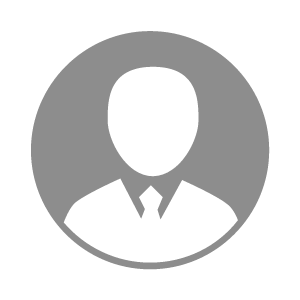 电    话电    话下载后可见下载后可见毕业院校武汉科技大学邮    箱邮    箱下载后可见下载后可见学    历大专住    址住    址湖北湖北期望月薪10000-20000求职意向求职意向主管会计,财务经理主管会计,财务经理主管会计,财务经理主管会计,财务经理期望地区期望地区湖北省|江西省|广东省|湖南省|浙江省湖北省|江西省|广东省|湖南省|浙江省湖北省|江西省|广东省|湖南省|浙江省湖北省|江西省|广东省|湖南省|浙江省教育经历教育经历就读学校：武汉科技大学 就读学校：武汉科技大学 就读学校：武汉科技大学 就读学校：武汉科技大学 就读学校：武汉科技大学 就读学校：武汉科技大学 就读学校：武汉科技大学 工作经历工作经历工作单位：鄂州双胞胎猪业有限公司 工作单位：鄂州双胞胎猪业有限公司 工作单位：鄂州双胞胎猪业有限公司 工作单位：鄂州双胞胎猪业有限公司 工作单位：鄂州双胞胎猪业有限公司 工作单位：鄂州双胞胎猪业有限公司 工作单位：鄂州双胞胎猪业有限公司 自我评价自我评价本人态度乐观，能吃苦耐劳，做事讲究效率，拥有良好的沟通和协调能力，为人热情，人际关系良好，能够快速适应新环境，熟练使用办公软件。本人态度乐观，能吃苦耐劳，做事讲究效率，拥有良好的沟通和协调能力，为人热情，人际关系良好，能够快速适应新环境，熟练使用办公软件。本人态度乐观，能吃苦耐劳，做事讲究效率，拥有良好的沟通和协调能力，为人热情，人际关系良好，能够快速适应新环境，熟练使用办公软件。本人态度乐观，能吃苦耐劳，做事讲究效率，拥有良好的沟通和协调能力，为人热情，人际关系良好，能够快速适应新环境，熟练使用办公软件。本人态度乐观，能吃苦耐劳，做事讲究效率，拥有良好的沟通和协调能力，为人热情，人际关系良好，能够快速适应新环境，熟练使用办公软件。本人态度乐观，能吃苦耐劳，做事讲究效率，拥有良好的沟通和协调能力，为人热情，人际关系良好，能够快速适应新环境，熟练使用办公软件。本人态度乐观，能吃苦耐劳，做事讲究效率，拥有良好的沟通和协调能力，为人热情，人际关系良好，能够快速适应新环境，熟练使用办公软件。其他特长其他特长1、养殖行业十多年经验,对于养殖行业管理模式 风险管控点 生产流程 成本控制等有独到的个人见解和建议；
2、带过3-4人信息小组团队,能很好配合业务,业财结合,提供全面的数据支持和数据分析,提供可落地和实施的问题解决方案,针对每个客户或者单位出具个性的服务方案；
3、办公软件操作熟练。1、养殖行业十多年经验,对于养殖行业管理模式 风险管控点 生产流程 成本控制等有独到的个人见解和建议；
2、带过3-4人信息小组团队,能很好配合业务,业财结合,提供全面的数据支持和数据分析,提供可落地和实施的问题解决方案,针对每个客户或者单位出具个性的服务方案；
3、办公软件操作熟练。1、养殖行业十多年经验,对于养殖行业管理模式 风险管控点 生产流程 成本控制等有独到的个人见解和建议；
2、带过3-4人信息小组团队,能很好配合业务,业财结合,提供全面的数据支持和数据分析,提供可落地和实施的问题解决方案,针对每个客户或者单位出具个性的服务方案；
3、办公软件操作熟练。1、养殖行业十多年经验,对于养殖行业管理模式 风险管控点 生产流程 成本控制等有独到的个人见解和建议；
2、带过3-4人信息小组团队,能很好配合业务,业财结合,提供全面的数据支持和数据分析,提供可落地和实施的问题解决方案,针对每个客户或者单位出具个性的服务方案；
3、办公软件操作熟练。1、养殖行业十多年经验,对于养殖行业管理模式 风险管控点 生产流程 成本控制等有独到的个人见解和建议；
2、带过3-4人信息小组团队,能很好配合业务,业财结合,提供全面的数据支持和数据分析,提供可落地和实施的问题解决方案,针对每个客户或者单位出具个性的服务方案；
3、办公软件操作熟练。1、养殖行业十多年经验,对于养殖行业管理模式 风险管控点 生产流程 成本控制等有独到的个人见解和建议；
2、带过3-4人信息小组团队,能很好配合业务,业财结合,提供全面的数据支持和数据分析,提供可落地和实施的问题解决方案,针对每个客户或者单位出具个性的服务方案；
3、办公软件操作熟练。1、养殖行业十多年经验,对于养殖行业管理模式 风险管控点 生产流程 成本控制等有独到的个人见解和建议；
2、带过3-4人信息小组团队,能很好配合业务,业财结合,提供全面的数据支持和数据分析,提供可落地和实施的问题解决方案,针对每个客户或者单位出具个性的服务方案；
3、办公软件操作熟练。